Sjabloon 1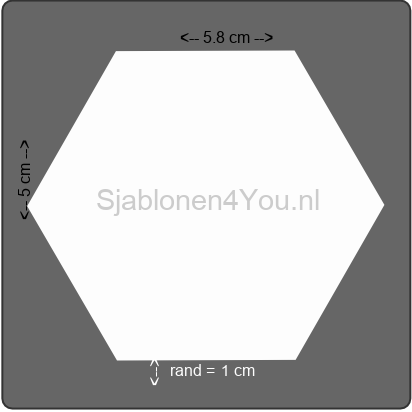 Kurktegels